ПрЕСС-РЕЛИЗБесплатное приложение Домиленд теперь доступно всем УК и ТСЖ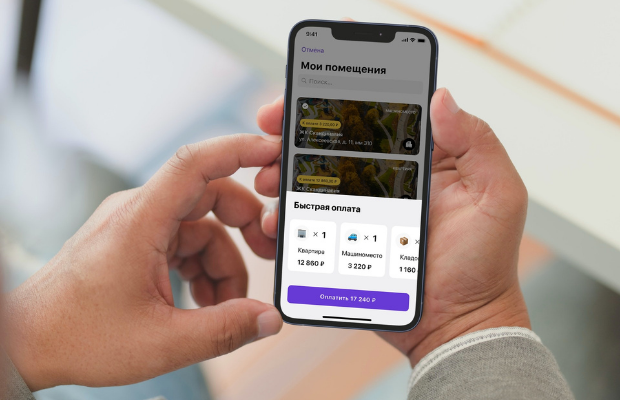 Далеко не каждая управляющая компания в России может позволить себе цифровые решения из-за высокой стоимости их внедрения и обслуживания. Чаще всего это связано с низкой рентабельностью бизнеса по управлению МКД. Только в прошлом году, по данным Росстата, из-за неплательщиков российские УК не досчитались более 625 млрд рублей.Для того чтобы повысить собираемость платежей, упорядочить работу с заявками, автоматизировать процессы и позаботиться о комфорте жителей без лишних вложений, советуем обратить внимание на бесплатное приложение для управляющих организаций — «Домиленд».Разработчик мобильных приложений для жилой недвижимости Домиленд заявил о готовности бесплатно обеспечить каждую управляющую организацию в сфере ЖКХ мобильным приложением для взаимодействия с жителями.Бесплатное приложение для УК от Домиленд — это:●    прием онлайн-платежей по счетам за ЖКУ●    прием показаний ИП●    прием аварийных заявок, запросов на пропуска и других обращений●    отправка push-уведомлений●    организация ОСС и опросов●    локальная доска объявлений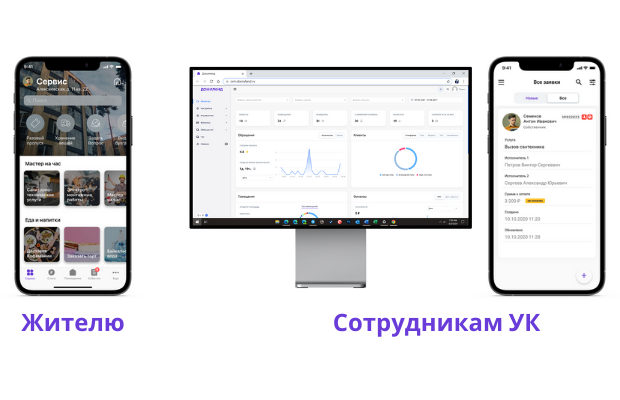 Комплект бесплатных цифровых инструментов:●     мобильное приложение жителя на iOS и Android;●     опционально web-кабинет жителя (ПК-версия);●     CRM-система для сотрудников;●     мобильное приложение Domyland Pro для сотрудников.На сайте: https://domyland.ru/upravorg?utm_source=upravgkh&utm_medium=article&utm_campaign=freeapp&utm_term=1 можно заказать демонстрацию возможностей системы или сразу оставить заявку на подключение.